Сессия №14                         Решение № 171             16 декабря 2020 года О предоставлении (об отказе в предоставлении) 
в безвозмездное пользование недвижимого имущества, находящегося 
в муниципальной собственности 
Звениговского муниципального района Республики Марий ЭлРассмотрев заявление врио начальника Федерального казенного учреждения «Уголовно-исполнительная инспекция Управления Федеральной службы исполнения наказаний по Республике Марий Эл» о предоставлении в безвозмездное пользование нежилого помещения II, поз.№15,15',15а,7,-2, расположенного по адресу: Республика Марий Эл, г.Звенигово, ул.Ленина, д.46, общей площадью 51,6 кв.м., находящегося в муниципальной собственности Звениговского муниципального района Республики Марий Эл для размещения Федерального казенного учреждения «Уголовно-исполнительной инспекции Управления Федеральной службы исполнения наказаний по Республике Марий Эл», руководствуясь п.п. 3.3. Положения «О порядке управления и распоряжения имуществом, находящимся в  собственности Звениговского муниципального района Республики Марий Эл, утвержденного решением Собрания депутатов Звениговского муниципального района от 23 сентября 2020 года № 133, Собрание депутатов Звениговского муниципального районаРЕШИЛО:1. Предоставить Федеральному казенному учреждению «Уголовно-исполнительной инспекции Управления Федеральной службы исполнения наказаний по Республике Марий Эл» в безвозмездное пользование нежилое помещение II, поз.№15,15',15а,7,-2, расположенное по адресу: Республика Марий Эл, г.Звенигово, ул.Ленина, д.46, общей площадью 51,6 кв.м., находящееся в муниципальной собственности Звениговского муниципального района Республики Марий Эл, с 01.01.2021 года по  31 декабря 2023 года.2. Настоящее решение вступает в силу со дня его подписания. Глава Звениговского муниципального района,Председатель Собрания депутатов 					      Н.В. Лабутина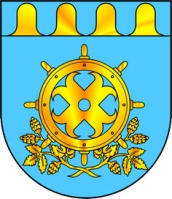 ЗВЕНИГОВО МУНИЦИПАЛ РАЙОНЫН  ДЕПУТАТ – ВЛАКЫН ПОГЫНЫН  ШЫМШЕ СОЗЫВШЕСОБРАНИЕ ДЕПУТАТОВ ЗВЕНИГОВСКОГО МУНИЦИПАЛЬНОГО РАЙОНАСЕДЬМОГО СОЗЫВА